108學年幼兒園教材教法II活動設計\試教\省思紀錄表 108學年幼兒園教材教法II活動設計\試教\省思紀錄表 108學年幼兒園教材教法II活動設計\試教\省思紀錄表 108學年幼兒園教材教法II活動設計\試教\省思紀錄表 108學年幼兒園教材教法II活動設計\試教\省思紀錄表 108學年幼兒園教材教法II活動設計\試教\省思紀錄表 活動名稱活動名稱口香糖黏哪裡教案設計者蘇家芸 劉貞君蘇家芸 劉貞君班級/年齡層/人數    班級/年齡層/人數    幼幼班 2~3歲 16人   試教日期/場地               濱江幼兒園 操場濱江幼兒園 操場領域實施原則領域實施原則鼓勵幼兒展現肢體，並樂於參與身體動作的集體創意活動鼓勵幼兒展現肢體，並樂於參與身體動作的集體創意活動鼓勵幼兒展現肢體，並樂於參與身體動作的集體創意活動鼓勵幼兒展現肢體，並樂於參與身體動作的集體創意活動情境安排情境安排在操場上大家一起玩口香黏哪裡。在操場上大家一起玩口香黏哪裡。在操場上大家一起玩口香黏哪裡。在操場上大家一起玩口香黏哪裡。教學資源教學資源播放音樂(頭兒肩膀膝腳趾)播放音樂(頭兒肩膀膝腳趾)播放音樂(頭兒肩膀膝腳趾)播放音樂(頭兒肩膀膝腳趾)課程目標課程目標課程目標課程目標課程目標學習指標身-1-1模仿身體操控活動身-1-1模仿身體操控活動身-1-1模仿身體操控活動身-1-1模仿身體操控活動身-1-1模仿身體操控活動身-幼-1-1-1認識身體部位或身體基本動作的名稱。引導流程(含時間/步驟/引導語)引導流程(含時間/步驟/引導語)引導流程(含時間/步驟/引導語)引導流程(含時間/步驟/引導語)引導流程(含時間/步驟/引導語)指標運用說明活動時間活動步驟與引導語活動步驟與引導語活動步驟與引導語活動步驟與引導語用歌謠引起孩子對於歌詞內容的興趣，介紹歌詞內有的身體部位外，再介紹一些大範圍的身體部位，例如:頭、脖子、手掌、腳底、膝蓋等。五分鐘十分鐘引起動機/熱身:(利用{頭兒肩膀膝腳趾}的兒歌來引起幼兒的注意，再藉由這首兒歌讓幼兒認識自己的身體部位。引導語：T:小朋友大家好，我是大象姐姐、我是君君姐姐。T:摸摸你的頭、肩膀、膝蓋、肚子等等。T:老師播音樂，大家一起動動身體喔T:那我們一起拍拍屁股站起來!(跳完)T:我們一起從頭開始，一起唸出來身體的部位。T:哇!小朋友們好棒!都認識自己的身體了，先給自己一個掌聲!發展活動:利用{口香糖}遊戲，加深孩子對自己身體部位的印象。引導語:T:小朋友阿!我們現在要來玩一個遊戲喔。T:老師等等會說:口香糖黏一起T:你們換你們問老師:口香糖黏哪裡T:假如老師說:把屁股黏在一起。T:你們要怎麼樣?趕快把屁股跟別人的屁股黏在一起。T:我們先練習一次喔，口香糖黏哪裡?T:黏在手掌。T:你們都好厲害喔，那姊姊要加快速度了喔。綜合活動:T:哇，剛剛看到口香糖黏肩膀的時候，有的人忘記肩膀在哪裡了。T:我們再一次一起比出身體的部位好嗎?T:姐姐比，你們說。T:大家真的很厲害喔~請大家等一下給自己一個掌聲，就去喝水。引起動機/熱身:(利用{頭兒肩膀膝腳趾}的兒歌來引起幼兒的注意，再藉由這首兒歌讓幼兒認識自己的身體部位。引導語：T:小朋友大家好，我是大象姐姐、我是君君姐姐。T:摸摸你的頭、肩膀、膝蓋、肚子等等。T:老師播音樂，大家一起動動身體喔T:那我們一起拍拍屁股站起來!(跳完)T:我們一起從頭開始，一起唸出來身體的部位。T:哇!小朋友們好棒!都認識自己的身體了，先給自己一個掌聲!發展活動:利用{口香糖}遊戲，加深孩子對自己身體部位的印象。引導語:T:小朋友阿!我們現在要來玩一個遊戲喔。T:老師等等會說:口香糖黏一起T:你們換你們問老師:口香糖黏哪裡T:假如老師說:把屁股黏在一起。T:你們要怎麼樣?趕快把屁股跟別人的屁股黏在一起。T:我們先練習一次喔，口香糖黏哪裡?T:黏在手掌。T:你們都好厲害喔，那姊姊要加快速度了喔。綜合活動:T:哇，剛剛看到口香糖黏肩膀的時候，有的人忘記肩膀在哪裡了。T:我們再一次一起比出身體的部位好嗎?T:姐姐比，你們說。T:大家真的很厲害喔~請大家等一下給自己一個掌聲，就去喝水。引起動機/熱身:(利用{頭兒肩膀膝腳趾}的兒歌來引起幼兒的注意，再藉由這首兒歌讓幼兒認識自己的身體部位。引導語：T:小朋友大家好，我是大象姐姐、我是君君姐姐。T:摸摸你的頭、肩膀、膝蓋、肚子等等。T:老師播音樂，大家一起動動身體喔T:那我們一起拍拍屁股站起來!(跳完)T:我們一起從頭開始，一起唸出來身體的部位。T:哇!小朋友們好棒!都認識自己的身體了，先給自己一個掌聲!發展活動:利用{口香糖}遊戲，加深孩子對自己身體部位的印象。引導語:T:小朋友阿!我們現在要來玩一個遊戲喔。T:老師等等會說:口香糖黏一起T:你們換你們問老師:口香糖黏哪裡T:假如老師說:把屁股黏在一起。T:你們要怎麼樣?趕快把屁股跟別人的屁股黏在一起。T:我們先練習一次喔，口香糖黏哪裡?T:黏在手掌。T:你們都好厲害喔，那姊姊要加快速度了喔。綜合活動:T:哇，剛剛看到口香糖黏肩膀的時候，有的人忘記肩膀在哪裡了。T:我們再一次一起比出身體的部位好嗎?T:姐姐比，你們說。T:大家真的很厲害喔~請大家等一下給自己一個掌聲，就去喝水。引起動機/熱身:(利用{頭兒肩膀膝腳趾}的兒歌來引起幼兒的注意，再藉由這首兒歌讓幼兒認識自己的身體部位。引導語：T:小朋友大家好，我是大象姐姐、我是君君姐姐。T:摸摸你的頭、肩膀、膝蓋、肚子等等。T:老師播音樂，大家一起動動身體喔T:那我們一起拍拍屁股站起來!(跳完)T:我們一起從頭開始，一起唸出來身體的部位。T:哇!小朋友們好棒!都認識自己的身體了，先給自己一個掌聲!發展活動:利用{口香糖}遊戲，加深孩子對自己身體部位的印象。引導語:T:小朋友阿!我們現在要來玩一個遊戲喔。T:老師等等會說:口香糖黏一起T:你們換你們問老師:口香糖黏哪裡T:假如老師說:把屁股黏在一起。T:你們要怎麼樣?趕快把屁股跟別人的屁股黏在一起。T:我們先練習一次喔，口香糖黏哪裡?T:黏在手掌。T:你們都好厲害喔，那姊姊要加快速度了喔。綜合活動:T:哇，剛剛看到口香糖黏肩膀的時候，有的人忘記肩膀在哪裡了。T:我們再一次一起比出身體的部位好嗎?T:姐姐比，你們說。T:大家真的很厲害喔~請大家等一下給自己一個掌聲，就去喝水。用歌謠引起孩子對於歌詞內容的興趣，介紹歌詞內有的身體部位外，再介紹一些大範圍的身體部位，例如:頭、脖子、手掌、腳底、膝蓋等。活動照片 (此欄僅見於試教後的修正版)活動照片 (此欄僅見於試教後的修正版)活動照片 (此欄僅見於試教後的修正版)活動照片 (此欄僅見於試教後的修正版)活動照片 (此欄僅見於試教後的修正版)活動照片 (此欄僅見於試教後的修正版)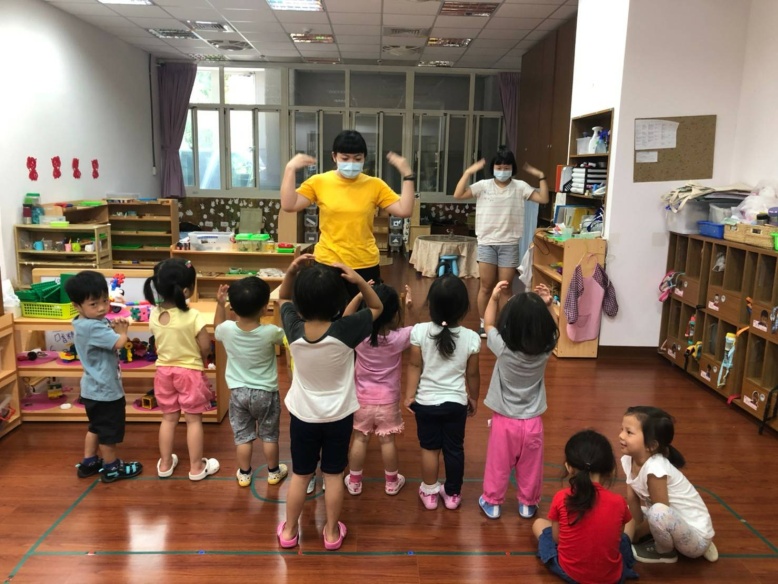 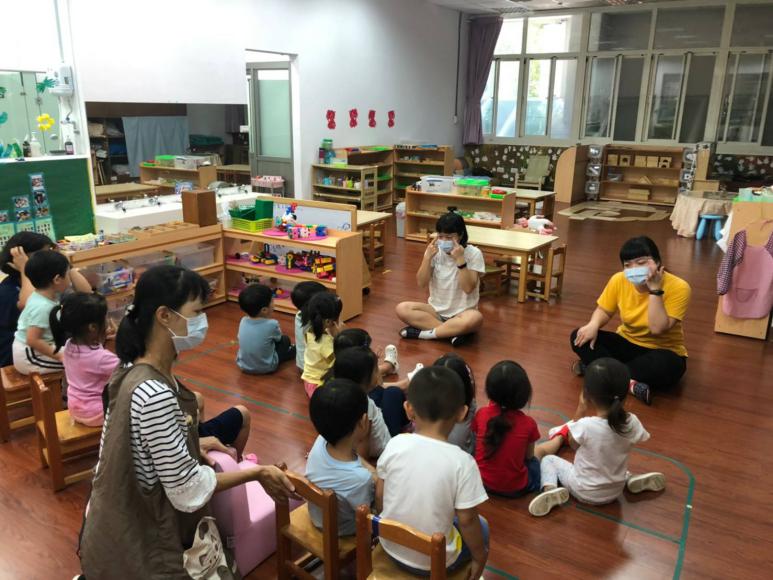 教學發現、省思與修正 (此欄僅見於試教後的修正版)教學發現、省思與修正 (此欄僅見於試教後的修正版)教學發現、省思與修正 (此欄僅見於試教後的修正版)教學發現、省思與修正 (此欄僅見於試教後的修正版)教學發現、省思與修正 (此欄僅見於試教後的修正版)教學發現、省思與修正 (此欄僅見於試教後的修正版)教學自我評核：□滿意   ■尚可  □有待加油1.關於(幼兒園課綱)課程領域「教學原則」之教學自評與省思教學上與指標上都算符合。
2.關於自選教學方法「教學重點與步驟」之教學自評與省思一開始想步驟的時候都很好也覺得很順，但是到了現場很多都跟與不一樣，但是我們臨場反應算不錯，直接修改成讓幼兒願意動的方法。3.其他教學自評與省思可以自創歌詞(讓幼兒聽得懂的)頭兒肩膀膝蓋腳眼睛鼻子嘴巴和嘴。觸碰身體，自我中心，跟著一起黏屁股，老師可以示範。指令要明確，眼見為憑。我們可以主動問(誰要跟我黏屁股)速度放慢，轉變的時候要指令明確。可以先跟自己黏，有先天經驗之後，就可以跟別人黏。課室管理(一位主帶，另外一位管理秩序和場控)把頭兒肩膀膝蓋腳跟口香糖黏哪裡合在一起。可以先介紹口香糖，編成故事也可以，這樣可以讓幼兒明確知道指令。活動之間可與歌詞連結帶幼幼班時老師的主動性要更高(參與活動)教學自我評核：□滿意   ■尚可  □有待加油1.關於(幼兒園課綱)課程領域「教學原則」之教學自評與省思教學上與指標上都算符合。
2.關於自選教學方法「教學重點與步驟」之教學自評與省思一開始想步驟的時候都很好也覺得很順，但是到了現場很多都跟與不一樣，但是我們臨場反應算不錯，直接修改成讓幼兒願意動的方法。3.其他教學自評與省思可以自創歌詞(讓幼兒聽得懂的)頭兒肩膀膝蓋腳眼睛鼻子嘴巴和嘴。觸碰身體，自我中心，跟著一起黏屁股，老師可以示範。指令要明確，眼見為憑。我們可以主動問(誰要跟我黏屁股)速度放慢，轉變的時候要指令明確。可以先跟自己黏，有先天經驗之後，就可以跟別人黏。課室管理(一位主帶，另外一位管理秩序和場控)把頭兒肩膀膝蓋腳跟口香糖黏哪裡合在一起。可以先介紹口香糖，編成故事也可以，這樣可以讓幼兒明確知道指令。活動之間可與歌詞連結帶幼幼班時老師的主動性要更高(參與活動)教學自我評核：□滿意   ■尚可  □有待加油1.關於(幼兒園課綱)課程領域「教學原則」之教學自評與省思教學上與指標上都算符合。
2.關於自選教學方法「教學重點與步驟」之教學自評與省思一開始想步驟的時候都很好也覺得很順，但是到了現場很多都跟與不一樣，但是我們臨場反應算不錯，直接修改成讓幼兒願意動的方法。3.其他教學自評與省思可以自創歌詞(讓幼兒聽得懂的)頭兒肩膀膝蓋腳眼睛鼻子嘴巴和嘴。觸碰身體，自我中心，跟著一起黏屁股，老師可以示範。指令要明確，眼見為憑。我們可以主動問(誰要跟我黏屁股)速度放慢，轉變的時候要指令明確。可以先跟自己黏，有先天經驗之後，就可以跟別人黏。課室管理(一位主帶，另外一位管理秩序和場控)把頭兒肩膀膝蓋腳跟口香糖黏哪裡合在一起。可以先介紹口香糖，編成故事也可以，這樣可以讓幼兒明確知道指令。活動之間可與歌詞連結帶幼幼班時老師的主動性要更高(參與活動)教學自我評核：□滿意   ■尚可  □有待加油1.關於(幼兒園課綱)課程領域「教學原則」之教學自評與省思教學上與指標上都算符合。
2.關於自選教學方法「教學重點與步驟」之教學自評與省思一開始想步驟的時候都很好也覺得很順，但是到了現場很多都跟與不一樣，但是我們臨場反應算不錯，直接修改成讓幼兒願意動的方法。3.其他教學自評與省思可以自創歌詞(讓幼兒聽得懂的)頭兒肩膀膝蓋腳眼睛鼻子嘴巴和嘴。觸碰身體，自我中心，跟著一起黏屁股，老師可以示範。指令要明確，眼見為憑。我們可以主動問(誰要跟我黏屁股)速度放慢，轉變的時候要指令明確。可以先跟自己黏，有先天經驗之後，就可以跟別人黏。課室管理(一位主帶，另外一位管理秩序和場控)把頭兒肩膀膝蓋腳跟口香糖黏哪裡合在一起。可以先介紹口香糖，編成故事也可以，這樣可以讓幼兒明確知道指令。活動之間可與歌詞連結帶幼幼班時老師的主動性要更高(參與活動)教學自我評核：□滿意   ■尚可  □有待加油1.關於(幼兒園課綱)課程領域「教學原則」之教學自評與省思教學上與指標上都算符合。
2.關於自選教學方法「教學重點與步驟」之教學自評與省思一開始想步驟的時候都很好也覺得很順，但是到了現場很多都跟與不一樣，但是我們臨場反應算不錯，直接修改成讓幼兒願意動的方法。3.其他教學自評與省思可以自創歌詞(讓幼兒聽得懂的)頭兒肩膀膝蓋腳眼睛鼻子嘴巴和嘴。觸碰身體，自我中心，跟著一起黏屁股，老師可以示範。指令要明確，眼見為憑。我們可以主動問(誰要跟我黏屁股)速度放慢，轉變的時候要指令明確。可以先跟自己黏，有先天經驗之後，就可以跟別人黏。課室管理(一位主帶，另外一位管理秩序和場控)把頭兒肩膀膝蓋腳跟口香糖黏哪裡合在一起。可以先介紹口香糖，編成故事也可以，這樣可以讓幼兒明確知道指令。活動之間可與歌詞連結帶幼幼班時老師的主動性要更高(參與活動)教學自我評核：□滿意   ■尚可  □有待加油1.關於(幼兒園課綱)課程領域「教學原則」之教學自評與省思教學上與指標上都算符合。
2.關於自選教學方法「教學重點與步驟」之教學自評與省思一開始想步驟的時候都很好也覺得很順，但是到了現場很多都跟與不一樣，但是我們臨場反應算不錯，直接修改成讓幼兒願意動的方法。3.其他教學自評與省思可以自創歌詞(讓幼兒聽得懂的)頭兒肩膀膝蓋腳眼睛鼻子嘴巴和嘴。觸碰身體，自我中心，跟著一起黏屁股，老師可以示範。指令要明確，眼見為憑。我們可以主動問(誰要跟我黏屁股)速度放慢，轉變的時候要指令明確。可以先跟自己黏，有先天經驗之後，就可以跟別人黏。課室管理(一位主帶，另外一位管理秩序和場控)把頭兒肩膀膝蓋腳跟口香糖黏哪裡合在一起。可以先介紹口香糖，編成故事也可以，這樣可以讓幼兒明確知道指令。活動之間可與歌詞連結帶幼幼班時老師的主動性要更高(參與活動)